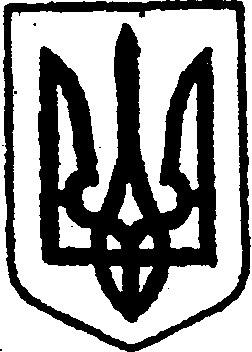 КИЇВСЬКА ОБЛАСТЬТЕТІЇВСЬКА МІСЬКА РАДАVІІІ СКЛИКАННЯДВАНАДЦЯТА  СЕСІЯ  Р І Ш Е Н Н Я02 грудня 2021 року                                                              № 517- 12 - VІІІПро продовження договору оренди комунального майна без проведення аукціону для Київського обласного територіального центру комплектування та соціальної підтримкиВідповідно до статті 777 Цивільного кодексу України, статті 26, 60 Закону України «Про місцеве самоврядування», частини другої, четвертої, сьомої статті 18 Закону України «Про оренду державного та комунального майна», постанов Кабінету Міністрів України від 03 червня 2020 року № 483 «Деякі питання оренди державного та комунального майна» та від 28 квітня 2021 року № 630 «Деякі питання розрахунку орендної плати за державне майно», розглянувши заяву ТВО військового комісара Київського обласного територіального центру комплектування та соціальної підтримки від 30.09.2021 р. вх. № 2062/02-32 , Тетіївська міська рада                                        В И Р І Ш И Л А:Продовжити без проведення аукціону договір оренди  нежитлового приміщення від 30.12.2015 р. № 65 – частину адміністративної будівлі Тетіївської міської ради площею 417,9 кв. м. та два гаражі загальною площею 110 кв. м., що знаходяться за адресою: вулиця Академіка Байраківського, 1, м. Тетіїв.Затвердити наступні істотні умови договору оренди вказаних в п. 1 даного рішення об’єктів нерухомого майна комунальної власності:    2.1. Орендна плата за об’єкти оренди становить 1 (одну) гривню на рік відповідно до п. 13 «Методики розрахунку орендної плати за державне майно», затвердженої Постановою КМУ від 28 квітня 2021 № 630;    2.2. Строк оренди становить 5 років з моменту укладення договорів оренди             нерухомого майна.Виконавчому комітету Тетіївської міської ради здійснити дії щодоукладення договору оренди об’єктів нерухомого майна, вказаного в п. 1 даного рішення, оприлюднити дане рішення та укладені договори оренди відповідно до чинного законодавства у електронній торговій системі.     4. Контроль за виконанням цього рішення покласти на постійну депутатську комісію з питань торгівлі, житлово-комунального господарства, побутового обслуговування, громадського харчування, управління комунальною власністю, благоустрою, транспорту та зв’язку (голова комісії – Фармагей В. В.) та на першого заступника міського голови Кизимишина В. Й.Міський голова                                              Богдан БАЛАГУРА